(CHARLESTOWN )    YR 5    CLARINETSHi everybody,Here are some suggestions of activities that you can be doing to keep your instrumental playing going whole you are at home.1.Keep playing the music you already have – it will keep things fresh in your mind.2. I have attached 3 new sheets of music for you to look at  (just scroll down to find them)a. Tunes 20-22 (look at the instructions for info. On RESTSb.Tunes 23-26 (Laila’s already done low A and B – everyone else have a go……)c.Tunes 27-30 More tunes using these new notes.3. YOU TUBEa.Key in: BEGINNER CLARINET LESSONS. You will see some videos by a man called DR SELFRIDGE. Apart from lessons, there are vids where he shows you how to play tunes; ‘Baby shark’, ‘Fight Song’, ‘Havana’ etc.b. Key in: NOTATION TRAINING.COM to help with your music reading       Enjoy your music making!    Mrs Compson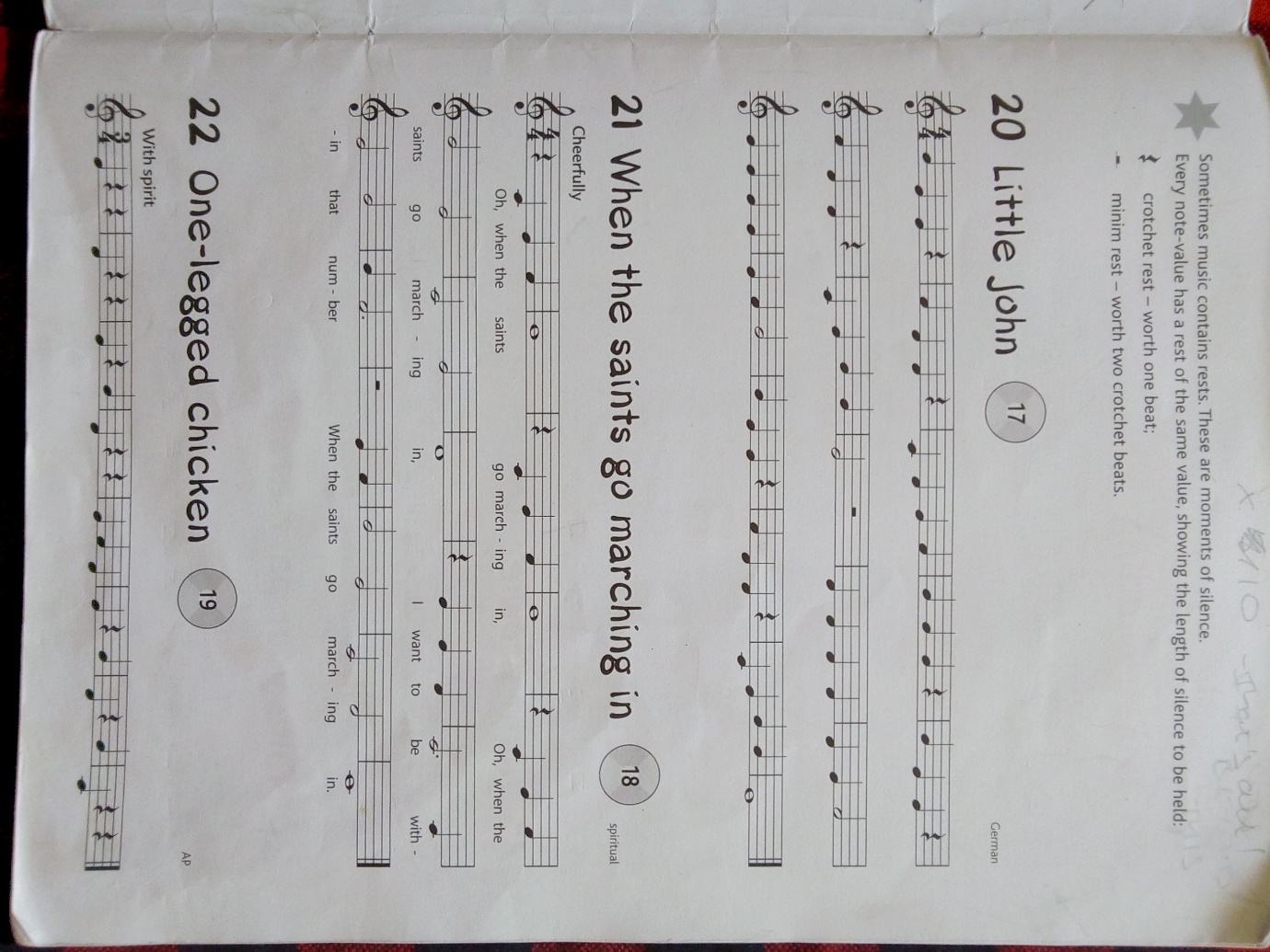 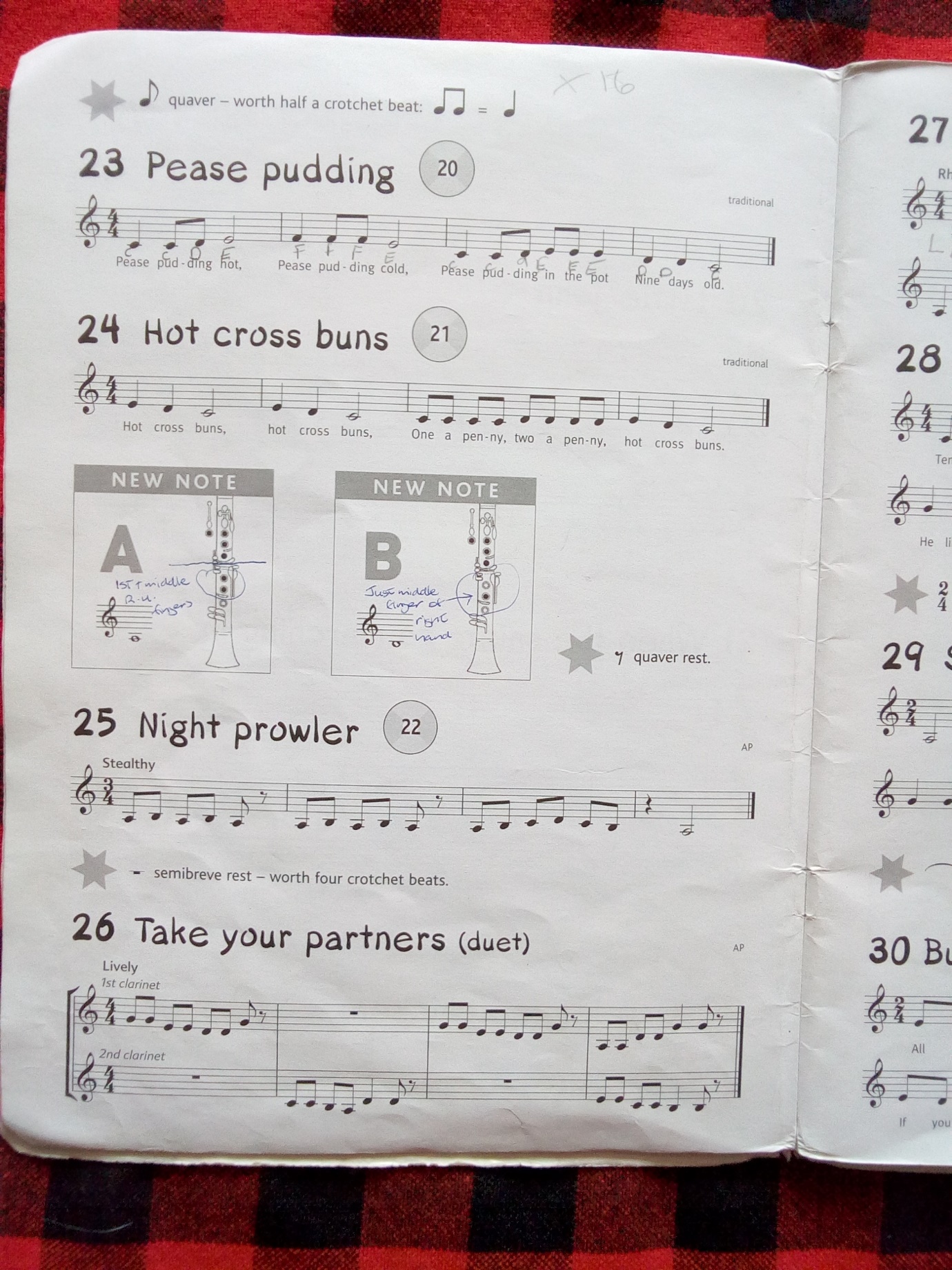 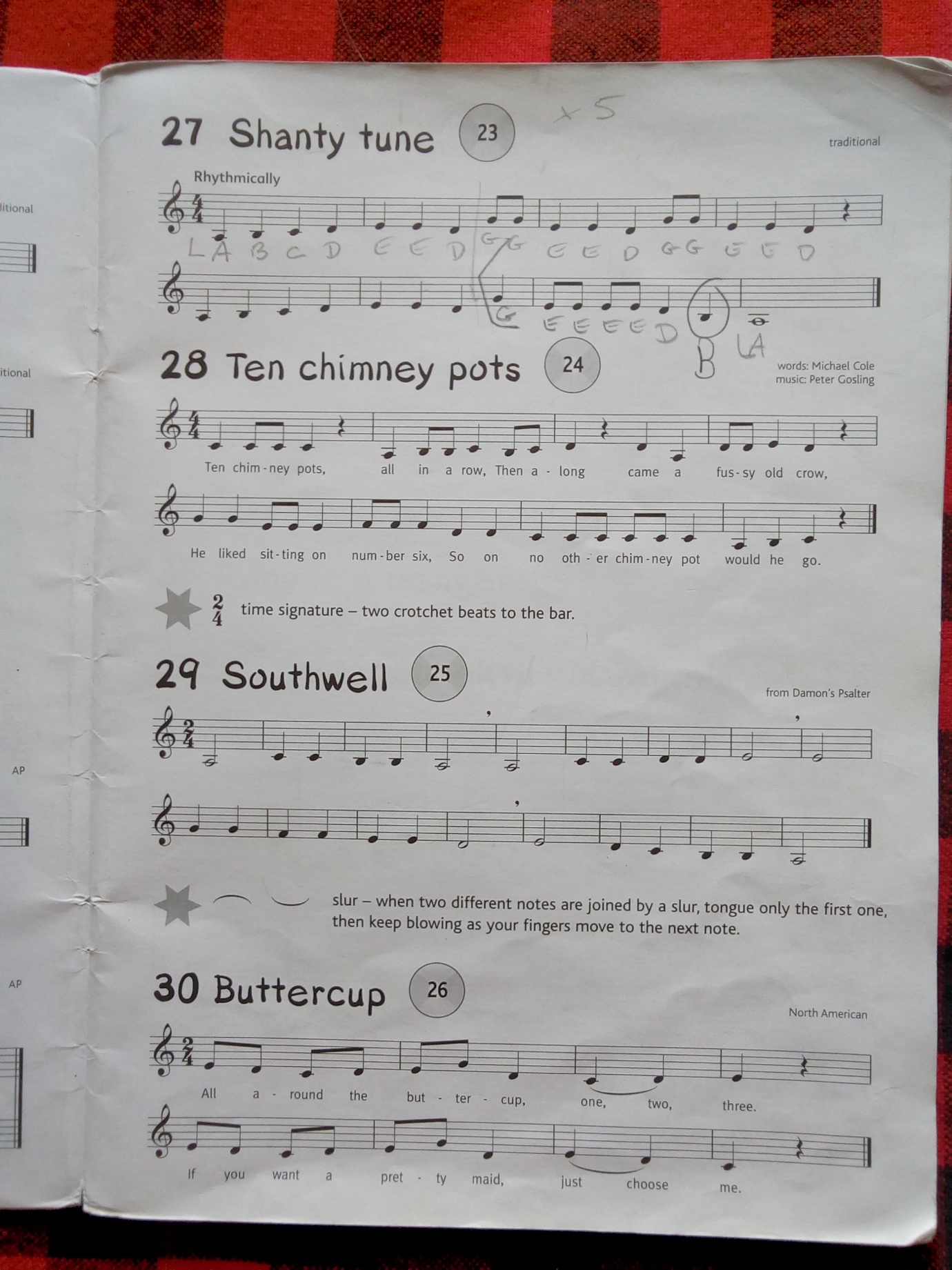 